Необычные факты о детях во всем миреВсемирный день ребенка (20 ноября) создан специально для того, чтобы мы лишний раз задумались о самых маленьких и ценных созданиях в нашей жизни. Ведь дети очень ранимы. 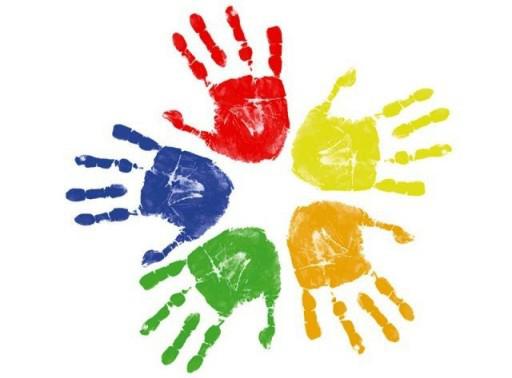 Мир крох – это некая сказка, от которой потом будет зависеть вся их дальнейшая жизнь. Поэтому она должна ежедневно наполняться красками и волшебством. А вообще, говоря о детях, важно знать некоторые интересные мировые факты о них, к примеру:В.А. Моцарт – многие не признают его врожденной гениальности, постоянно напоминая нам о том, что с ним в раннем возрасте тщательно занимался отец. Но занятия абсолютно бессмысленны, если у ребенка нет идеального слуха и чувства ритма. Моцарт к 5 годам сочинил целые произведения, а к 10 - первую симфонию.Интеллект 2-х летнего Оскара Ригли не знал равных. Он к такому маленькому возрасту имел IQ – 160. В своем время таким даром познаний и логического мышления был наделен А. Энштейн. Малыш даже состоял в клубе самых умных людей планеты.В Австралии на данный момент зафиксировано самое большое количество случаев благополучно родившихся детей, зачатых с помощью искусственного оплодотворения.Кстати, момент появления на свет малыша в некоторых странах не считается его датой рождения. К примеру, в Корее обязательно к возрасту ребенка прибавляют те девять месяцев, которые он жил в утробе матери. В Индии день зачатия – точка отсчета жизни крохи.Возраст женщин, которые смогли родить здорового младенца, тоже может поразить. Так, одна итальянка впервые стала мамой в 63 года.Количество детей, рожденных одной женщиной, может быть очень большим. Одна русская крестьянка за свои 40 лет смогла родить 69 детей.История данного событияКем и когда был придуман Всемирный день детей – праздник 20 ноября? Каковы его цели? Главная задача была одна – защитить и обеспечить самую лучшую жизнь каждому ребенку, вне зависимости от места нахождения его на нашей огромной планете. Именно поэтому в 1954 г. все страны, входившие в состав ООН, получили от Генеральной Ассамблеи распоряжение, которое заключалось в следующем: к 1956 г. требовалось подготовить проект по внедрению праздника, посвященного Дню детей. 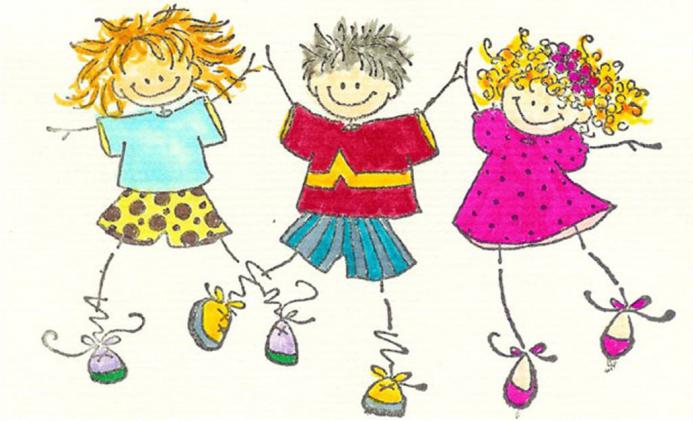 
Выделялось четыре основных направления, которым должны были следовать мировые державы на основании данного плана:выживание ребенка в данном мире: имеется в виду физическое здоровье и моральное его состояние;развитие детей: доступ их к дошкольным учреждениям, школам, спортивным объектам и т.д.;защита от негативного влияния внешней среды;участие в жизни общества, к которому дети принадлежат.На международном уровне 20 ноября (Всемирный день ребенка) принято отмечать именно праздник под названием Universal Children’s Day. Но каждой стране разрешено выбрать свой национальный вариант. Кстати, и дата такого значимого события сразу не была точно определена. Но через какое-то время вопрос был поднят на заседании ООН. Это было сделано после подписания некоторых важных документов:1959 г. – Декларация прав ребенка;1989 г. – Конвенция прав ребенка.